Question OneThe downstream channel bandwidth for the cable modem is 6 MHz. Calculate the bit rate if the signal is:a. QPSKb. 64-QAMAnswer:QPSK has a 2-bits per baud. The baud rate is the same as bandwidth. Hence, for a 6 MHz downstream bandwidth, baud rate is 6x106, and bit rate is 12 Mbps.64-QAM has 6 bits per baud (26). Baud rate is the same as bandwidth. Hence, the bit rate is 36 Mbps.Question TwoDiscuss the similarities and the differences between Multichannel multipoint distribution service (MMDS) and Local multipoint.AnswerMMDS is based on point-to-multipoint architecture. It consists of a head end(BS), antennas, transceivers, and a cable modem equipment at both ends. The range between the base stations (BSs) is 50 km. It operates at 2.5 to 2.686 GHz band. Could operate on multichannels and hence capable of providing 2-way high-speed communication. Downstream propagation is TDM broadcast mode and upstream is TDMA transmission. The system is ideal for rural areas.The architecture of LMDS is similar to MMDS (Point-to-multipoint architecture). It covers 5 km radius; hence the range between the base stations (BSs) is 10 km which is shorter than MMDS. It operates at 27-28.35 and 31-31.3 GHz bands. It is sensitive to rain attenuation. As in MMDS, it deploys cable modem equipment at both ends. It uses TDM broadcast mode for the downstream propagation and TDMA transmission for the upstream as MMDS.Question ThreeDraw and explain HAVi protocol architecture.Ans :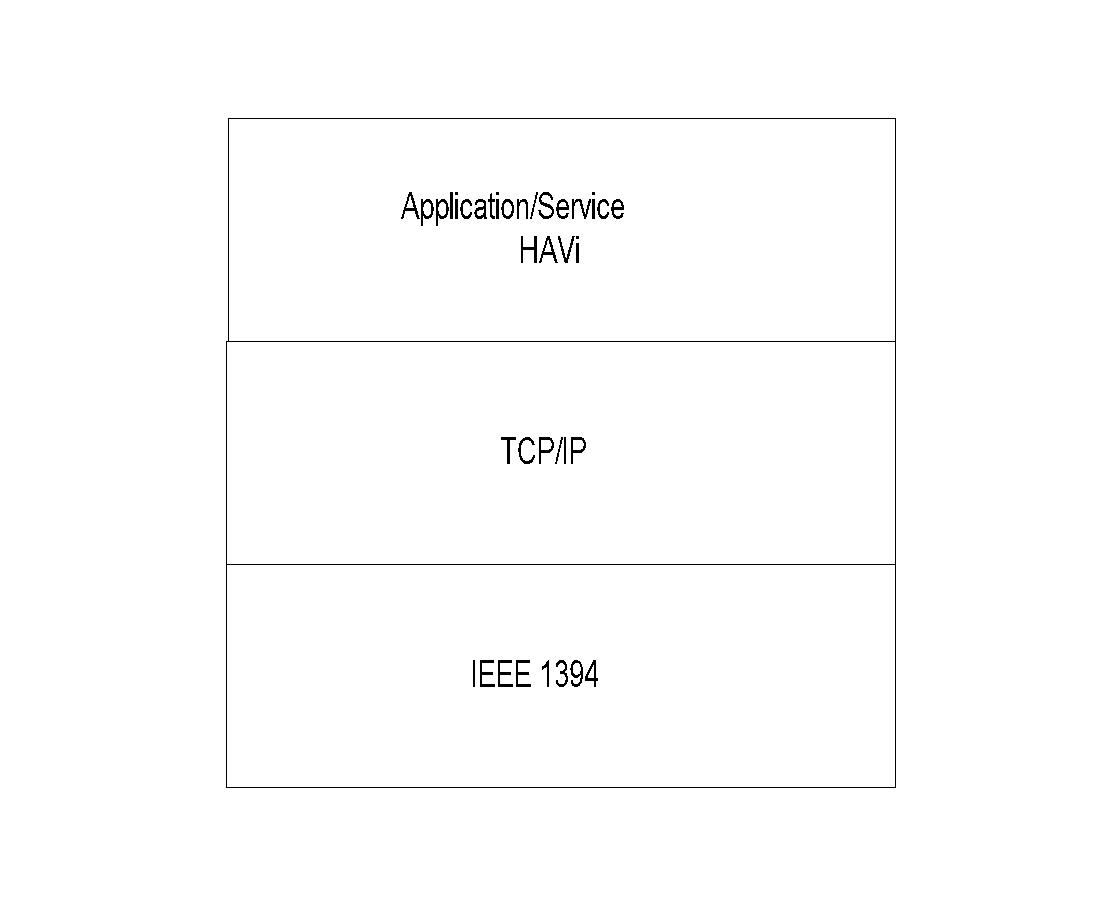 Application for home entertainment and AV devices HAVi Components Device FAV (Full Audio Visual) Intermediate AV Base AV Legacy AV Device control module (DCM): Aggregate of 
  FCMs Functional control module (FCM): Controls 
  application functionsPeer-to-peer environmentQuestion Four (Bonus)Highlight the differences between the features of traditional networks and next generation networks. AnswerTraditional Network features Next generation network featuresEnd-to-end transparency Packet inspection, NAT Peer-to-peer NATs/firewalls/servers Connectionless MPLS Best effort Real-time demands, bandwidth demands User back-off QoS guarantees Network empowerment User empowerment No flow state Flow state Trust Hackers everywhere Static addresses DHCP, mobility Fairness QoS Terminal-to-host Mass public residential services, multiterminal, multi QoS Flat network Access and core domains Simple protocol layering Protocol maze Research/Defence use Commercialization, competition, consumer choice 